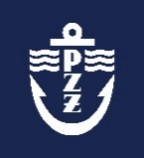 POLSKI ZWIĄZEK ŻEGLARSKIANONIMOWA ANKIETA MONITORUJĄCA POLITYKĘ PZŻ OCHRONY DZIECI PRZED KRZYWDZENIEMPytanieTakNieCzy znasz standardy ochrony małoletnich obowiązujące w jednostce, w której pracujesz?Czy znasz treść dokumentu Polityka PZŻ ochrony dzieci przed krzywdzeniem?Czy potrafisz rozpoznawać symptomy krzywdzenia dzieci?Czy wiesz, jak reagować na symptomy krzywdzenia dzieci?Czy znasz procedurę zgłaszania zdarzeń zagrażających dzieciom?Czy zdarzyło Ci się zaobserwować naruszenie zasad zawartych w Polityce PZŻ ochrony dzieci przed krzywdzeniem przez innego pracownika?Czy zgłosiłeś naruszenie zgodnie z procedurą?Czy naruszenie okazało się zasadne?Czy zgłaszałeś uwagi do obecnych standardów ochrony małoletnich?Czy uważasz, że Polityka wymaga aktualizacji? Jeżeli tak, opisz jakiej.Czy masz jakieś inne uwagi?Jeżeli tak, opisz je. 